(Este plan elaborarao o equipo docente, baixo a coordinación do profesorado titor/a, e desenvolverase ao longo de todo o curso.)Persoa titor/a: Curso escolar:DESENVOLVEMENTO DO PLAN: Identificación da alumna ou do alumno. Nome d@ alumn@:Nivel educativo: Relación das necesidades educativas que motivaron a repetición do curso. □ Alumnado con necesidades educativas especiais, derivadas de condicións persoais de discapacidade física, psíquica, sensorial, ou de graves trastornos da personalidade ou de conduta.□ Alumnado con dificultades específicas de aprendizaxe derivadas de ritmos lentos, dificultades importantes de aprendizaxe das técnicas instrumentais, falta de estimulación, falta de hábitos, dificultades da linguaxe...□ Alumnado con situacións persoais sociais ou culturais desfavorecidas ou que manifeste dificultades graves de adaptación escolar.□ Alumnado de incorporación tardía ao sistema educativo, que por factores sociais se atope en situación de desvantaxe respecto ao acceso, permanencia e promoción no sistema educativo (minorías étnicas ou culturais), así como, con descoñecemento ou coñecemento insuficiente das linguas da nosa comunidade ou con graves carencias nos coñecementos básicos.□ Alumnado con TDA/TDAH□ Alumnado con baixo nivel de motivación e esforzo persoal. □ Outras……………………………………………………………………………………………..Medidas ordinarias aplicadas no curso anterior. ……………………………………………………………………………………..…………………………………………………………………………………………………………………..……………………………………………………………………………………………………………..……………………………………………………………………………………………...........................................................Estratexias metodolóxicas que se utilizarán no seu desenvolvemento. Na programación do curso están recollidas as estratexias metodolóxicas principais que se desenvolverán ó longo do curso para todo o grupo-clase. Co alumnado que se atope cursando ese nivel educativo por segunda vez priorizaremos as seguintes: □ Recopilación de información sobre el proceso de ensinanza-aprendizaxe do/a alumno/a (entrevista coa persoa titora do curso anterior, coa orientadora si é un alumno ou alumna con neae, coa familia, coa alumna ou alumno…)□ Realización dunha avaliación inicial para determinar o punto de partida do alumna ou alumno e os seus coñecementos previos. □ Adaptación o seu ritmo, estilo e características de aprendizaxe. □ Desenvolver a autoestima da alumna ou alumno e favorecer a súa integración no novo grupo-clase. □ Fomentar a aprendizaxe asociada á práctica e á vida. □ Utilizar todos os medios audiovisuais dispoñibles e fomentar o uso das novas tecnoloxías da información e comunicación.□ Priorizar aqueles obxectivos básicos, imprescindibles para futuros aprendizaxes. □ Utilizar reforzos positivos durante a realización e finalización das súas tarefas, valorando o seu esforzo e consecucións positivas de forma individual e tamén diante dos seus compañeiros/as. Animaráselles no caso contrario, facéndolles saber que son capaces de conseguilo, demostrándolles así as nosas expectativas positivas.□ Programar  actividades graduadas en dificultade tendentes a garantir o éxito na tarefa e  polo tanto a súa motivación e gusto polo traballo. □ Favorecer o desenvolvemento de actividades e tarefas relevantes, facendo uso de recursos e materiais didácticos diversos.□ Realizar, en caso de que sexa necesario, medidas ordinarias de reforzo educativo como as seguintes: Localización do/a alumno/a na aula. □ Sentado/a cerca da mesa do profesorado□ Próximo/a a compañeiras/os que lle sirvan de modelo de tranquilidade e atención. □ Onde non predominen estímulos sonoros e visuaisDesenvolvemento do traballo.□ Emprego de estratexias para captar a atención: cambios de entoación, xesticulación…□ Segmentación de actividades longas□ Limitación do número de actividades□ Supervisión frecuente da actividade, para reforzar positivamente ou reconducir□ Explicacións verbais individualizadas. Asegurarse de que as entendeu.□ Proporcionar con antelación o material escrito□ Evitación de sobrecarga de tarefas para casa□ Permitir o uso de tecnoloxías da información e da comunicación  na aula (calculadora, ordenador, tablet…)□ Recalcarlle os aspectos fundamentais dos temas (esquemas, resumos…). Repetirlle frecuentemente a información importante □ Supervisión do uso da axenda3. Adaptación na avaliación .□ Emprego de diferentes formas e instrumentos de avaliación□ Exames escritos con preguntas breves e de resposta pechada□ Exames escritos con vocabulario sinxelo□ Alternancia de forma de presentación das cuestión: oral, escrita, novas tecnoloxías…□ Tempo extra para os exames ou probas escritas□ División en 2 sesións dos exames ou probas escritas□ Resaltado do fundamental da cada cuestión nos exames ou probas escritas□ Valorar de forma relevante o traballo do día a día, o esforzo, a actitude… Considerar o conxunto do proceso, non só o resultado. 4. Estratexias para mellorar a conduta□ Entrevistas periódicas individuais co alumnado para falar sobre o seguimento da súa conduta e o seu traballo□  Entrevistas regulares entre o profesorado e a familia□ Técnicas para incrementar a conduta desexada: reforzo positivo, economía de fichas…□ Técnicas para reducir as condutas non desexadas: retirar a atención, reforzar condutas alternativas, privación de reforzamento…5.Outras medidas…………………………….....…………………………………………………Recursos necesarios para o desenvolvemento do plan. □ Libro de texto.□ Apuntamentos elaborados polo profesorado□ Resumos dos temas/Esquemas□ Cuadernillo de tarefas□ Fichas de reforzo elaboradas polo profesorado□ Medios audiovisuais tradicionais (DVD, lector de CD, encerado dixital) e  novas tecnoloxías da información e a comunicación. □ Edixgal e Aula Virtual do centro. □ Outros………………………………………………………...................……………………….De ser o caso, oferta de medidas extraordinarias. □ Adaptación curricular□ Apoio por parte da profesora de Pedagoxía Terapéutica□ Flexibilización da duración do período de escolarización□ Outras……………………………………………………...........………………………………….Acreditación da información á familia. A familia estará informada do Plan específico personalizado a través da plataforma ABALAR . SEGUIMENTO E AVALIACIÓN FINAL(En cada sesión de avaliación farase o seguimento do plan específico de reforzo e, de ser necesario, realizaránselle os axustes que proceda. Ao final do curso, na mesma sesión de avaliación informarase sobre o seu desenvolvemento e o seu aproveitamento. )Sesión da 1º avaliación □ O/A alumno/a esforzouse, pero non acadou resultados positivos□ O/A alumno/a esforzouse, e acadou resultados positivos□ O/A alumno/a non se esforzou□ Outras………………………………………………………………………………………………….Propostas de mellora……………………….......……………………………………………….Sesión da 2º avaliación □ O/A alumno/a esforzouse, pero non acadou resultados positivos□ O/A alumno/a esforzouse, e acadou resultados positivos□ O/A alumno/a non se esforzou□Outras……………………………………………………………...………………………………….Propostas de mellora…………………………….......………………………………………….Sesión da 3º avaliación □ O/A alumno/a esforzouse, pero non acadou resultados positivos□ O/A alumno/a esforzouse, e acadou resultados positivos□ O/A alumno/a non se esforzou□Outras…………………………………………………………………...…………………………….Propostas de mellora………………………………….......…………………………………….Sesión da avaliación final□ O desenvolvemento do Plan específico personalizado foi adecuado e a alumna ou alumno aproveitouno, de xeito que promociona ó curso seguinte acadando os criterios de promoción regulados na normativa vixente.□ O desenvolvemento do Plan específico personalizado non foi adecuado e a alumna ou alumno non o cursou con aproveitamento, de xeito que promociona ó curso seguinte sen  acadar os criterios de promoción regulados na normativa vixente.PLAN ESPECÍFICO DE REFORZO PARA O ALUMNADO DE EDUCACIÓN PRIMARIA  QUE PERMANEZA UN ANO MÁIS NO MESMO CURSO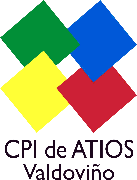 